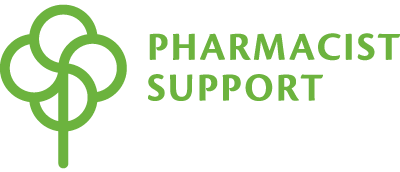 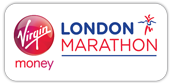 Application for Pharmacist Support place in the Virgin Money London Marathon 2021 Thank you for your interest in running the Virgin Money London Marathon on behalf of Pharmacist Support. As an independent charity, we rely on the generosity of our pharmacy family and pharmacy organisations to continue our work.We are delighted to offer one place in the hugely popular Virgin Money London Marathon which will take place on Sunday 3 October 2021. This place will be awarded based on the strength of the application. RequirementsTo run on behalf of the charity, you will need: To be a member of our pharmacy family (a current, former or retired pharmacist, trainee, student, or family member of a pharmacist).To raise at least £2,000, excluding Gift Aid. Your fundraising will need to have been completed within six weeks of the event taking place. To complete this application form and email back to fundraising@pharmacistsupport.org by Monday 31 May 2021. All applicants will hear from us by the end of June 2021. Have you taken part in any charity fundraising activities before? Please list these along with how much you raised for each one.Please tell us about your connection to pharmacy (for example, are you a current pharmacist?). Please let us know why you would like to run for Pharmacist Support.Please give details of medical conditions or other commitments which could affect your ability or commitment to train or run on the day.If you were to be successful in getting our Virgin London Marathon place, how would you raise the £2,000 minimum target and how much would you expect to raise in total? Please be as detailed as possible in your answer.Will your employer/company match your fundraising? (please highlight as necessary)YesNoI don’t knowYour detailsFull name:		Address:		Postcode:		Place of work:	Email address:	 Daytime contact number: DeclarationI understand that completing this form does not guarantee my place in the event but I will be contacted separately and told if my application is successfulI understand that if accepted for this Pharmacist Support Virgin Money London Marathon Place, I am undertaking to raise at least £2,000 in sponsorship (excluding Gift Aid) and banking for Pharmacist Support by 22 August 2021.I confirm that I will be 18 years of age by the date of the Virgin Money London Marathon and that, to the best of my knowledge, my general state of health and fitness is good, and I take full responsibility for my training.  I take part at my own risk.I give Pharmacist Support permission to share my details with the event organiserI give permission for Pharmacist Support to use photographs or videos taken of me to raise awareness or money for Pharmacist Support’s work.Please email this form back to  fundraising@pharmacistsupport.org by Monday 31 May 2021. We will be in touch in due course to let you know if you have been successful in our place in the Virgin London Marathon. Good luck!